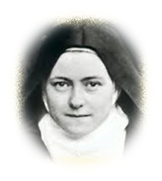 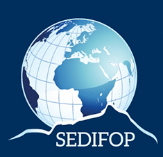 A retourner au SEDIFOPPar courrier : Maison Diocésaine 36 Rue de Paris – BP 10055 97461 St Denis Cedexpar mail : secretariat@sedifop.comNOM : 	PRÉNOM : 	ADRESSE :		TÉLÉPHONE :  0262 ………………… / 0692……………………………….ÉMAIL :………………………………………………..La participation aux frais comprenant les pauses, les éventuelles photocopies et les frais de déplacements des intervenants s’élève à 10 € par après-midi (offrande libre pour les soirées), mais ces questions matérielles, nécessaires, ne doivent jamais constituer un obstacle.		Cocher le ou les parcours qui vous intéressent :10 « Approfondissement du grec                                        du Nouveau Testament »Joëlle GAUDLes derniers mardis du mois de 18h30 à 19h00 :28 janvier, 25 février, 31 mars, 28 avril, 26 mai, 30 juin 25 août, 29 septembre, 27 octobre, 24 novembre, 15 décembreA la Maison Diocésaine à St Denis
11 « Introduction au grec                                      du Nouveau Testament »Maya FAUCHÉLa première année, les jeudis de 18h00 à 19h30 :13 et 27 février, 12 et 26 mars, 2 et 23 avril, 14 et 28 mai, 11 et 25 juin, 9 juillet, 27 août, 10 et 24 septembre, 8 et 22 octobre, 12 et  26 novembre, 10 décembre A la Maison Diocésaine à St Denis1 « Les Vérités éternelles, trésors inestimables                                       de la Bonne Nouvelle selon St Marc »Claude WON FAH HINLes samedis de 9h00 à 12h00 :1 février, 29 février, 25 avril, 16 mai, 6 juin, 1 août,19 septembre, 17 octobre, 14 novembreA la Maison Diocésaine à St Denis2  « Les Chrétiens d’origine juive, de l’époquedes Apôtres à l’apparition de l’Islam (VIIè siècle) :                              Histoire, croyances, écrits. »Yannick LEROYLes samedis de 14h00 à 17h0025 janvier, 29 février, 28 mars, 25 avril, 30 mai, 27 juin, 29 août, 26 septembre, 31 octobre, 28 novembreA la Maison Diocésaine à St Denis3  « Vivre l’Année Liturgique 2020 pour grandir                                                              dans la foi »Père Christian CHASSAGNELes samedis de 8h30 à 11h3015 février, 28 mars, 4 avril, 9 mai, 13 juin, 22 août, 12 septembre, 10 octobre, 7 novembreA la Maison Diocésaine à St Denis4 « En Lui,  nos réponses » Roger GAUDLes lundis de 18h30 à 20h00 :10 et 24 février, 9 et 23 mars, 6 avrilA la Maison Diocésaine à St Denis5 « Bonheur ou bien être » Roger GAUDLes samedis de 18h30 à 20h00 :14 et 28 septembre, 12 et 26 octobre, 9 et 23 novembre, 7 décembreA la Maison Diocésaine à St Denis6  « Isaïe, le Prophète préféré du Christ »Michelle HoarauLes samedis de 14h00 à 17h00 :8 février, 7 mars, 4 avril, 2 mai, 6 juin, 1er août, 5 septembre A la Maison Diocésaine à St Denis7  « L’accompagnement des malades »avec Mère TeresaNoéline FOURNIERLes samedis  de 8 h 30 à 11 h 00 :22 février, 21 mars, 18 avril, 23 mai, 20 juin, 8 août, 24 octobre, 21 novembre, 12 décembreA la Maison Diocésaine à St Denis8  « L’accompagnement des malades » avec Mère TeresaNoéline FOURNIERLes samedis de 14h00 à 17h00 :29 février, 28 mars, 25 avril, 30 mai, 27 juin, 29 août, 31 octobre, 28 novembre, 12 décembreAu Carmel des Avirons9 « Initiation à l’hébreu biblique »Yannick LEROYLes samedis de 17h00 à 18h30 :25 janvier, 15 et 29 février, 14 et 28 mars, 11 et 25 avril, 16 et 30 mai, 13 et 27 juin, 29 août, 12 et 26 septembre, 17 et 31 octobre, 14 et 28 novembre.A la Maison Diocésaine à St Denis
